RESOLUÇÃO N.º 10 – CONSU, DE 1º DE ABRIL DE 2011.Altera a Resolução 15 – CONSU, de 26/08/2010, que aprova o Regimento Interno do Conselho Administrativo do Campus do Mucuri da Universidade Federal dos Vales do Jequitinhonha e Mucuri - UFVJM.        	       O Conselho Universitário da Universidade Federal dos Vales do Jequitinhonha e Mucuri – UFVJM, no uso de suas atribuições;RESOLVE:CAPÍTULO IDO CONSELHOArt. 1º  O Conselho Administrativo do Campus do Mucuri é um órgão deliberativo acerca da gestão do Campus Mucuri e de  assessoramento à Reitoria.CAPÍTULO IIDAS ATRIBUIÇÕES Art. 2º  O Conselho Administrativo do Campus do Mucuri tem como objetivo a deliberação e promoção de ações, e apresentação de propostas relacionadas à gestão administrativa do Campus, especialmente referentes às seguintes questões:Deliberar sobre políticas de gestão administrativa do Campus do Mucuri e submetê-las ao CONSU;Elaborar diretrizes e planos de ação pertinentes à administração do Campus do Mucuri;Atuar como facilitador da Reitoria junto ao Campus do Mucuri;Assessorar, orientar e apoiar as atividades voltadas aos assuntos de competência da Superintendência de Administração;Articular os setores Técnico-Administrativos do Campus do Mucuri para o desenvolvimento de ações conjuntas de interesse da gestão administrativa;Regulamentar e dar diretrizes para uso, manutenção e expansão do Campus do Mucuri.CAPÍTULO IIIDA ORGANIZAÇÃOArt. 3º  O Conselho Administrativo do Campus do Mucuri será constituído:Pelos Diretores das Unidades Acadêmicas do Campus do Mucuri;Pelo Superintendente Administrativo;Por 03 representantes Docentes de cada Unidade Acadêmica;Por 02 representantes Técnico-Administrativos.CAPÍTULO IVDAS ELEIÇÕES E MANDATOArt. 4º Os representantes Docentes de Cada Unidade Acadêmica e os representantes Técnico-Administrativos serão eleitos pelos seus respectivos pares;Art. 5º O mandato dos representantes Docentes de Cada Unidade Acadêmica e os representantes Técnico-Administrativos será de 02 anos, sendo permitida uma recondução;§ 2º  Os representantes Docentes e Técnico-Administrativos terão seus respectivos suplentes com mandatos vinculados.§ 3º   Cada um dos representantes Técnico-Administrativos deve, preferencialmente, ter horário de trabalho em turnos distintos, ou seja, um do turno diurno e outro do noturno.Art. 6º Perderá o mandato de representante no Conselho Administrativo, o Docente ou Técnico-Administrativo que faltar a 2 (duas) reuniões ordinárias consecutivas sem justificativa;Art. 7º O Presidente e o Vice-Presidente do Conselho Administrativo serão eleitos dentre os membros do Conselho;Art. 8º O mandato do Presidente e do Vice-Presidente do Conselho Administrativo será de 24 meses, sendo permitida uma reeleição;CAPÍTULO VDAS ATRIBUIÇÕES DA PRESIDÊNCIA E VICE-PRESIDÊNCIAArt. 9º .São atribuições do Presidente do Conselho Administrativo:Convocar as reuniões do Conselho Administrativo;Designar secretária para acompanhamento do Conselho Administrativo, respeitando o rodízio entre Técnico-Administrativos lotados nas Unidades Acadêmicas para esse fim, enquanto não for disponibilizado servidor efetivo para a função;Presidir as reuniões do Conselho Administrativo;Determinar o cumprimento das normas, dos procedimentos, dos regulamentos, dos regimentos estabelecidos pelo Conselho Administrativo;Assessorar o Superintendente Administrativo nas questões relacionadas à administração do Campus do Mucuri;Baixar atos administrativos, instruções e ordens de serviços relacionados às ações de administração do Campus do MucuriCAPÍTULO VIDO FUNCIONAMENTOArt. 10 Compete ao Vice-Presidente do Conselho Administrativo substituir o Presidente em suas ausências, afastamentos, impedimentos ou no caso de vacância do cargo.Art. 11 No caso de vacância do cargo de Presidente do Conselho Administrativo, o Conselho deverá eleger novo presidente na primeira reunião ordinária subseqüente à vacância.Art. 12 O Conselho Administrativo do Campus do Mucuri reunir-se-á, ordinariamente, a cada dois meses, considerando os meses do período letivo.§ 1º  As pautas das reuniões ordinárias deverão ser encaminhadas aos membros do Conselho com pelo menos 5 dias úteis de antecedência.§ 2º O Presidente do Conselho convocará reunião extraordinária, por iniciativa própria ou por solicitação da maioria dos membros, sendo a pauta disponibilizada com pelo menos 48 horas de antecedência.CAPÍTULO VIIDAS DISPOSIÇÕES FINAISArt. 13 Casos omissos ou alteração deste regimento deverão ser encaminhadas para análise e decisão do Conselho Universitário.Art. 14  Este regimento entra em vigor na data da aprovação pelo CONSU, revogada a Resolução n.º 15 - CONSU, de 26/08/2010 e as demais disposições em contrário.Diamantina, 1º de abril de 2011.  Prof. Pedro Angelo Almeida AbreuPresidente do CONSU / UFVJM 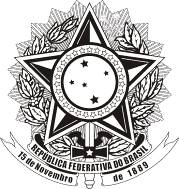 MINISTÉRIO DA EDUCAÇÃOUNIVERSIDADE FEDERAL DOS VALES DO JEQUITINHONHA E MUCURIConselho Universitário - CONSU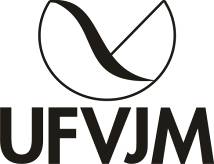 